Základní škola a mateřská škola rychnov nad Kněžnou, roveň 60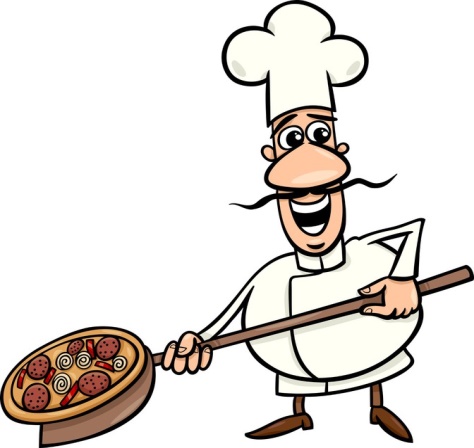     Jídelní  lístek                 16.5.-20.5.2022Jídlo obsahuje alergeny. Jejich čísla  jsou uvedena za názvem jídelníčku.Seznam alergenů: 1 – obiloviny obsahující lepek (a- pšenice, b-žito, c-ječmen, d-oves)               6 – sója                               3 – vejce                                                                                                             7 - mléko                              4 – ryby                                                                                                              9 - celerStrava je určena k okamžité spotřebě!Změna jídelníčku vyhrazena!/alergeny/Pondělí:rohlík, pomazánka ze strouhaného sýra, paprika, granko1a,7polévka kmínová s jarní zeleninou1a,3,9kynuté knedlíky s povidly, jablko, vanilkové mléko, čaj1a,3,7chléb, pomazánka tvarohová s kapií, okurka, mléko1a,7,9Úterý:chléb, pažitková pomazánka, mrkev, mléko1a,7polévka z červené čočky1a,9kuřecí řízek, brambory, obloha, džus1a,3,7,9toustový chléb, pomazánkové máslo, plátkový sýr, rajče, malcao1a,7Středa:MŠ – výlet hovězí vývar s drobením1a,3,9vařená hovězí kýta, rajská omáčka, těstoviny, čaj1a,7,9korn rohlík, pomazánka z tuňáka, okurka, čaj1a,4,7Čtvrtek:slunečnicový chléb, pomazánka z lučiny, rajče, vanilkové mléko1a,7polévka bramborová1a,9sekaná pečeně, bramborová kaše, kys. okurka, džus1a,3,7,9chléb, máslo, med, jablko, granko1a,7Pátek:obložená veka, čaj1a,7slepičí polévka s fritátovými nudlemi1a,9přírodní kotlet na celeru, dušená rýže, čaj, ZŠ – kokosový moučník1a,3,7,9kokosový moučník, hroznové víno, mléko1a,3,7